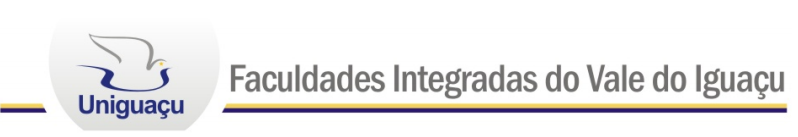 CURSO DE MEDICINA VETERINARIAREQUERIMENTO DE SOLICITACAO DE ESTAGIOA coordenação de Estagio do curso de Medicina Veterinária, vem por meio deste, solicitar junto à ________________________________________________________ uma vaga de estágio curricular obrigatório para o (a) acadêmico (a) ____________________________________________________________ , na área de _______________________________________. O acadêmico (a) é portador (a) do CPF: ____.____.____-____ e encontra-se regularmente matriculado no ___º período do curso de Medicina Veterinária da Uniguaçu. O período pretendido para estágio seria de ____/____/2012 a ____/____/2012 .Pede deferimento.                                                  União da Vitoria, 23 de Julho de 2012.                  ___________________________________________________.                                Acadêmico (a) do curso de Medicina Veterinária.____________________________________________________.Prof. Joao Estevão SebbenCoordenador do Curso de Medicina Veterinária